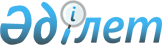 Об утверждении Инструкции о порядке исполнения исполнительных документов государственными учреждениями, финансируемыми из республиканского и местных бюджетов
					
			Утративший силу
			
			
		
					Приказ Министра финансов Республики Казахстан от 14 апреля 1999 года N 151. Зарегистрирован в Министерстве юстиции Республики Казахстан 4.05.1999 г. за N 748. Утратил силу приказом Министра финансов Республики Казахстан от 16 августа 2006 года N 304



 


 Извлечение






из приказа Министра финансов Республики Казахстан






от 16 августа 2006 года N 304





      ПРИКАЗЫВАЮ:





      1. Признать утратившими силу некоторые приказы Министра финансов Республики Казахстан согласно приложению к настоящему приказу.      






      2...






      3. Настоящий приказ вступает в силу со дня подписания.





      Министр ....





      1. Приказ Министра финансов Республики Казахстан от 14 апреля 1999 года N 151 "Об утверждении Инструкции о порядке исполнения исполнительных документов государственными учреждениями, финансируемыми из республиканского и местных бюджетов" (зарегистрирован в Реестре государственной регистрации нормативных правовых актов за N 748, опубликован в Бюллетене нормативных правовых актов центральных исполнительных и иных государственных органов Республики Казахстан, 1999 г., N 10, внесены изменения приказом Министра финансов Республики Казахстан от 12 мая 2000 года N 226).






      ....






________________________________________________________________



      Приказываю: 



      1. Утвердить прилагаемые: 



      - Инструкцию о порядке исполнения исполнительных документов государственными учреждениями, финансируемыми из республиканского и местных бюджетов; 



      - журнал регистрации документов по исполнению решений судов по бюджетным средствам (Приложение 1 к Инструкции); 



      - журнал регистрации документов по исполнению решений судов по счетам средств от оказания платных услуг (Приложение 2 к Инструкции). 



      2. Комитету Казначейства, территориальным органам казначейства и финансовым органам, государственным учреждениям при исполнении инкассовых распоряжений и исполнительных документов руководствоваться указанной Инструкцией. 



      3. Департаменту юридической службы (Канатбекову Г.И.) обеспечить государственную регистрацию настоящей Инструкции в Министерстве юстиции Республики Казахстан. 



      4. Признать утратившим силу:



      1) п.80 Временной инструкции по кассовому исполнению республиканского и местных бюджетов Республики Казахстан, утвержденной приказом Министерства финансов Республики Казахстан от 19 марта 1997 г. N 74;



      2) приказ Министерства финансов Республики Казахстан от 11 марта 1999 г. N 91. 



      5. Настоящий приказ вступает в силу со дня его государственной регистрации в Министерстве юстиции Республики Казахстан.

      Заместитель премьер-Министра



      Республики Казахстан - Министр финансов                                   



Инструкция о порядке исполнения исполнительных






документов государственными учреждениями,






финансируемыми из республиканского и






местных бюджетов





1. Общие положения



      1. Настоящая Инструкция определяет порядок исполнения исполнительных документов государственными учреждениями, финансируемыми из республиканского и местных бюджетов (далее - Должник), по гражданским, трудовым, хозяйственным спорам, а также возмещения морального и материального ущерба. 



      2. Инкассовое распоряжение для изъятия денег без согласия отправителя денег предъявляется на основании исполнительных листов или приказов, выдаваемых по решениям, приговорам, определениям и постановлениям судов или судебного приказа о взыскании денег. 


<*> 






      Сноска. Пункт 2 - в новой редакции согласно приказу Министра финансов РК от от 12.05.2000 г.


 
 N 226 
. 



      3. Удовлетворение предъявленных государственному учреждению требований производится последним за счет выделенных на текущий год бюджетных средств, а также средств, получаемых государственным учреждением от реализации платных услуг, в соответствии с действующим законодательством по 155 специфике экономической классификации расходов. При недостаточности либо отсутствии средств по 155 специфике экономической классификации исполнение исполнительных документов осуществляется в соответствии с пунктом 6 настоящей Инструкции. 




 



            2. Порядок оплаты инкассового распоряжения 




 



      4. Получив инкассовое распоряжение, территориальные органы Казначейства в течение трех банковских дней письменно ставят в известность об этом Должника, а последний - свое вышестоящее учреждение - администратора программ (если Должник не является сам главным распорядителем бюджетных средств). 


<*> 






      Сноска. Пункт 4 - с изменениями, внесенными приказом Министра финансов РК от 12.05.2000 г. 


 N 226 


. 





      5. При наличии лимитов бюджетных средств либо средств от оказания платных услуг по 155 специфике, органы Казначейства исполняют распоряжение не позднее операционного дня, следующего за днем акцепта указания, если условиями указания не установлен иной срок со дня уведомления Должника. 


<*> 






      Сноска. Пункт 5 - с изменениями, внесенными приказом Министра финансов РК от 12.05.2000 г. 


 N 226 


. 





      6. В случае недостатка либо отсутствия средств на 155 специфике, когда для исполнения инкассового распоряжения требуется перенос остатков ранее выделенных бюджетных средств либо плановых назначений на 155 специфику экономической классификации расходов, Должник обращается к вышестоящему учреждению - администратору программ с просьбой о внесении соответствующих изменений в смету расходов. При этом, если удовлетворение требования взыскателя осуществляется за счет остатков ранее выделенных лимитов бюджетных средств и требуется их перенос на 155 специфику, то по просьбе Должника ему территориальным органом казначейства выдается форма N 32-А "Ведомость движения выделенных лимитов и кассовых расходов по спецификам бюджетной классификации с учетом взятых обязательств", если он состоит на республиканском бюджете, и форма N 132-А "Ведомость движения выделенных лимитов и кассовых расходов по спецификам бюджетной классификации с учетом взятых обязательств", если - на местном, с отметкой ответственного исполнителя Казначейства: "расходные операции прекращены". Администратор программ направляет соответствующую заявку в Министерство финансов Республики Казахстан, если Должник финансируется из республиканского бюджета, и в местный финансовый орган, если - из местного бюджета. 


<*> 






      Сноска. Пункт 6 - с изменениями, внесенными приказом Министра финансов РК от 12.05.2000 г. 


 N 226 


. 





      7. Изменение росписи доходов и расходов республиканского и местных бюджетов, а также финансирование и выдача казначейских и финансовых разрешений производится в установленном порядке. 



      8. При внесении изменений в роспись расходов, Должник и администратор программ должны учитывать наличие зарегистрированных в органах Казначейства обязательств перед поставщиками товаров, работ (услуг). 



      9. Выделение бюджетных средств для исполнения инкассовых распоряжений осуществляется в установленном порядке казначейскими разрешениями и финансовыми разрешениями, далее разрешениями министерства и бюджетными разрешениями и разрешениями нижестоящего распорядителя лимитов бюджетных средств на специфику 155 экономической классификации расходов. При получении соответствующего (из указанных) разрешения территориальное Казначейство исполняет инкассовое распоряжение путем перечисления средств Истцу платежным поручением должника либо мемориальным ордером. В журналах регистрации документов по исполнению решений судов (приложения N 1 и N 2), которые ведутся отдельно по видам бюджетов (местный и республиканский), ответственный исполнитель производит предусмотренные ими записи.

                                      Приложение 1 к Инструкции

______________________________



(наименование территориального 



    органа Казначейства)

Бюджет _______________________



           (вид бюджета)

                                    Журнал



                    регистрации документов по исполнению 



                     решений судов по бюджетным средствам

__________________________________________________________________________



 N !Код государ-!Реквизиты посту! Исполнение инкассовых распоряжений



п/п!ственного уч!пивших докумен-!



   !  реждения  !      тов      !



   !            !_______________!_________________________________________



   !            ! N/!Срок испол-!Код бюд-!Дата бло-!Дата зачис-!N и дата



   !            !да-!нения  ин- !жетной  !кирования!ления разре!мемор. Ор-



   !            !та !кассового  !классифи!счета и  !   шения   !дера или



   !            !   !распоряже- ! кации  !отпр.док.!           !платежного



   !            !   !   ния     !        !         !           ! поруч.



___!____________!___!___________!________!_________!___________!__________ 



_1_!_____2______!_3_!_____4_____!___5____!____5____!_____7_____!_____8____

   Продолжение таблицы:

___________



           !



           !



           !



___________!



Отметка об !



исполнении !



           !



___________!



____9______!

                               Приложение 2 к Инструкции

______________________________



(наименование территориального 



    органа Казначейства)

                                     Журнал



                    регистрации документов по исполнению



           решений судов по счетам средств от оказания платных услуг

_________________________________________________________________________



 N !Код государ-!Реквизиты посту!    Исполнение инкассовых    !



п/п!ственного уч!пивших докумен-!         распоряжений        !



   !  реждения  !      тов      !                             !



   !            !_______________!_____________________________!__________



   !            ! N/!Срок испол-!Код бюд-!Дата бло-!N и дата  ! Отметка об



   !            !да-!нения ин-  !жетной  !кирования!мемор. Ор-! исполнении



   !            !та !кассового  !классифи!счета и  !дера или  !



   !            !   !распоряже- ! кации  !отпр.док.!платежного!



   !            !   !   ния     !        !         ! поруч.   !



___!____________!___!___________!________!_________!__________!__________



_1_!_____2______!_3_!_____4_____!___5____!____6____!_____7____!_____8____

   Продолжение таблицы:

___________



  Счет     !



учреждения !



           !



___________!



           !



           !



           !



___________!



___9_______!    

					© 2012. РГП на ПХВ «Институт законодательства и правовой информации Республики Казахстан» Министерства юстиции Республики Казахстан
				